PEŁNOMOCNICTWOJa niżej podpisany/a …………………………………………………………………………………………………………………………………………………                (imię i nazwisko upoważniającego)legitymujący/a się dowodem osobistym nr ……………………………………………………………………………………………………………..                                               (nazwa, nr dokumentu tożsamości)wydanym przez ……………………………………………………………………………………………………………….……………………………………...numer PESEL …………………………………………………………………………………………………………………………………………………………...zamieszkały/a w ………………………………………………………………………………………………………………………………………………….....	(pełen adres zamieszkania)ustanawiam pełnomocnika………………………………………………………………………………………………………………………………….….. (imię i nazwisko osoby upoważnionej)   stopień pokrewieństwa (jeśli występuje)……………………………………………………………………………………………………………………………legitymującego się:……………………………………………………………………………………………….....................................…………….                                     (nazwa, nr dokumentu tożsamości)wydanym przez ……………………………….......................................................…………………………………………………………………numer PESEL …………………………………………………………………………………………………………………………………………………………...zamieszkałego w ………………….............................................................…………………………………………………………………………                                                                                   (pełen adres zamieszkania)do załatwienia wszelkich formalności związanych z pojazdem:NR NADWOZIA…………………………………………………………………………………………………………..…………………………………………….NR REJESTRACYJNY………………………………………………………………………………….oraz do składania oświadczeń w moim imieniu.Pełnomocnictwo jest ważne do dnia ………………………………………………....................................................…………….....................................................(miejscowość, data)(podpis mocodawcy)UWAGA!1.Do pełnomocnictwa należy dołączyć opłatę skarbową w wysokości 17,00 zł płatną  przelewem/wpłatą na konto Gmina Miasto Radziejów, ul. Kościuszki 20/22 88-200 Radziejów45955000032320000530930032 2. Z opłaty skarbowej są zwolnieni małżonkowie, wstępni (ojciec, matka, dziadek, babcia), zstępni (dziecko,      wnuk, prawnuk) lub rodzeństwo.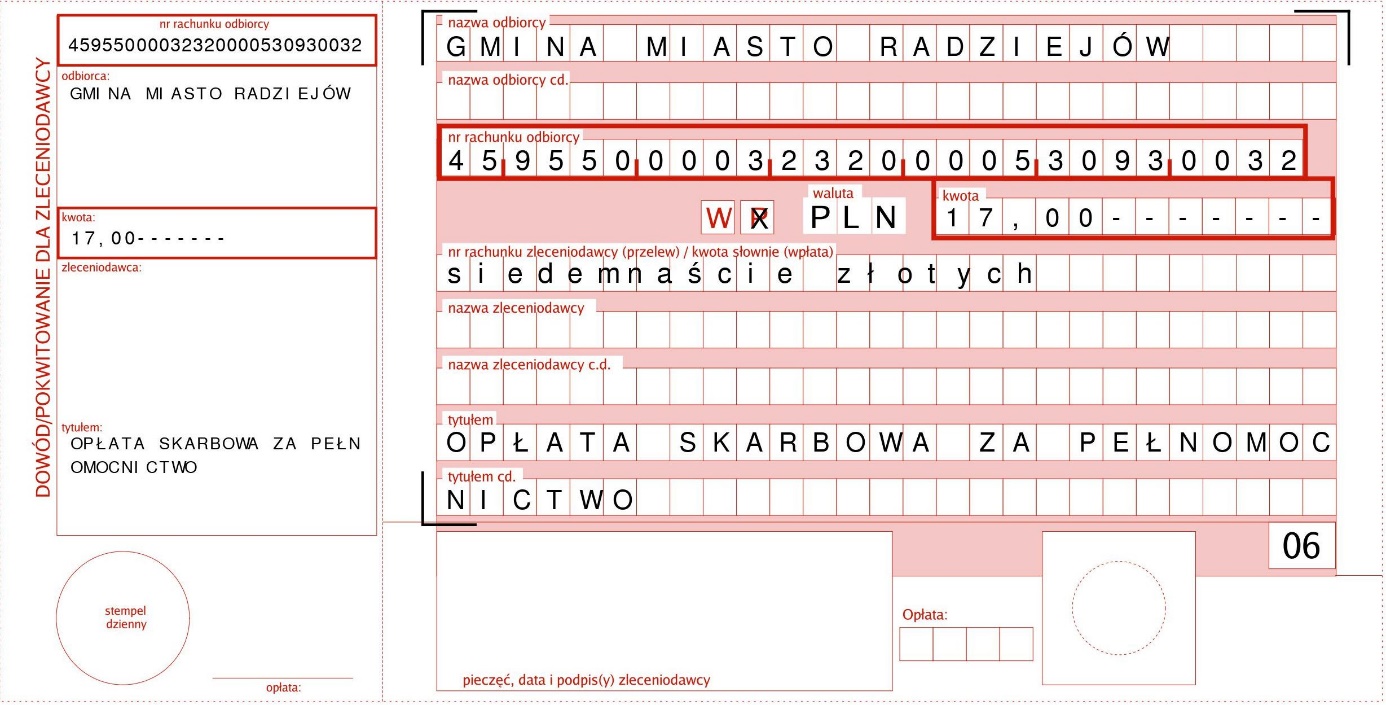 